冷却塔三号设备档案设备名称：冷却塔三号设备编号：ZYY-LQT-03使用部门：运维部填写日期：2021.09设备照片存档资料记录卡填表人：邢广源                                            填表日期：2021.09设备易损件清单填表人：邢广源                                         填表日期：2021.09        冷却塔三号   保养维修记录更换配件记录表              事故报告  2022年设备运行情况记录表填表人：                                      注：此表格有现场运行班组组长填写，年底上交公司。运行时间填写：如：12日运行18日停止。维修保养情况：如：20日维修。正面照片：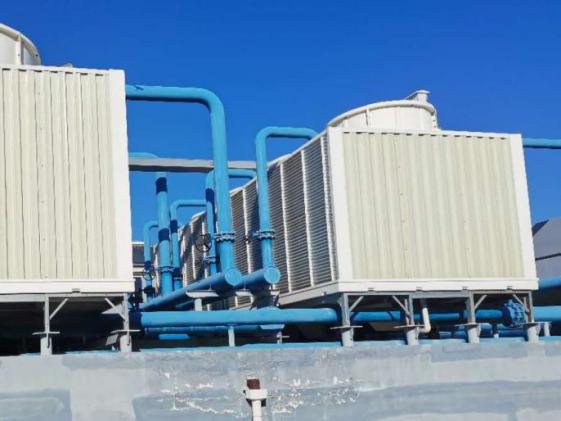 侧面照片：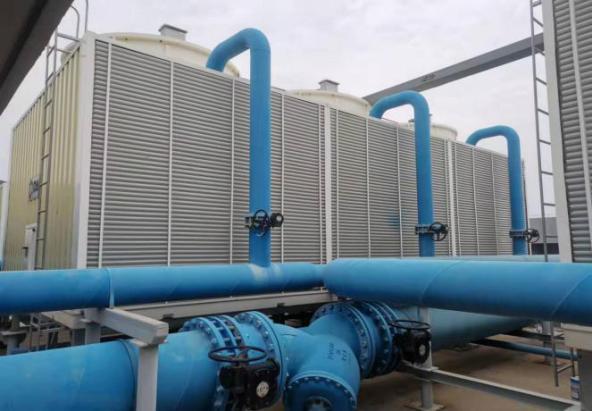 铭牌照片：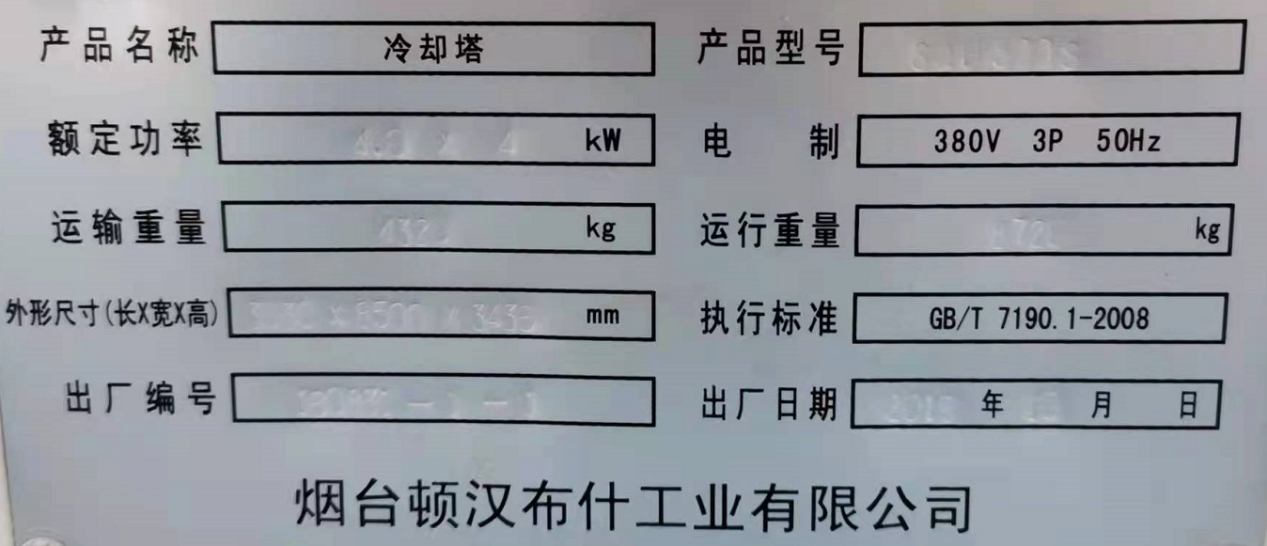 设备名称冷却塔三号规格型号S0H500S设备编号ZYY-LQT-03生产厂家顿汉布什设备用途冷却水外形尺寸生产日期2015.10设备重量安装日期出厂编号162771-1-1使用部门运维部使用日期2017.11设备详细参数：  额定功率：4.0*4KW,电制：380V 3P 50Hz运输重量：4320kg运行重量：8720kg设备详细参数：  额定功率：4.0*4KW,电制：380V 3P 50Hz运输重量：4320kg运行重量：8720kg设备详细参数：  额定功率：4.0*4KW,电制：380V 3P 50Hz运输重量：4320kg运行重量：8720kg设备详细参数：  额定功率：4.0*4KW,电制：380V 3P 50Hz运输重量：4320kg运行重量：8720kg设备技术资料设备技术资料设备技术资料设备技术资料序号资料名称份数存放处名称生产厂家型号规格材质数量备注浮球阀DN25 304不锈钢4个阀门DN25 PN16铜4个排污阀DN20 铜1个轴承钢2个序号保养/维修时间保养/维修内容保养/维修人备注12021.5.11清理过滤网做保养聂立平 郭运凯 李德宇22021.10.6保养聂立平郭运凯邢广泽邢广源32022.4.20保养郭运凯 配件名称换件时间配件规格型号生产厂家数量换件人备注设备名称设备编号设备编号使用部门操作/保养人操作/保养人事故发生时间事故责任人事故责任人事故发生原因：事故发生原因：事故发生原因：事故发生原因：事故发生原因：事故发生原因：事故造成损失：事故造成损失：事故造成损失：事故造成损失：事故造成损失：事故造成损失：事故后处理方法：事故后处理方法：事故后处理方法：事故后处理方法：事故后处理方法：事故后处理方法：设备现运行情况：设备现运行情况：设备现运行情况：设备现运行情况：设备现运行情况：设备现运行情况：项目部意见：负责人：年  月  日项目部意见：负责人：年  月  日运维部意见：负责人：年  月  日运维部意见：负责人：年  月  日总经理意见：总经理：年  月  日总经理意见：总经理：年  月  日设备名称设备名称冷却塔三号冷却塔三号规格型号S0H500SS0H500S设备编号设备编号ZYY-LQT-03ZYY-LQT-03生产厂家顿汉布什顿汉布什所属项目所属项目团泊西区中医药大学团泊西区中医药大学投入运行时间2017.112017.11每年运行情况每年运行情况每年运行情况每年运行情况每年运行情况每年运行情况每年运行情况月份运行情况运行情况维修保养情况维修保养情况维修保养情况备注1月停机停机2月停机停机3月停机停机4月停机停机5月停机停机6月停机停机7月停机停机8月停机停机9月停机停机10月停机停机11月停机停机12月停机停机